RESTAURANT ACCOUNTING CHECKLIST FOR THE PERIOD:	[SPECIFY ACCOUNTING PERIOD]DATE: 			[SPECIFY DATE]FILED BY:		[SPECIFY COMPLETE NAME OF EMPLOYEE ASSIGNED]1.	ACCOUNTING DOCUMENTATION CHECKLIST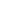 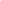 2.	ACCOUNTING TASKS CHECKLISTPREPARED BY:[INSERT SIGNATURE][SPECIFY COMPLETE NAME][SPECIFY DATE SIGNED]VERIFIED BY:[SPECIFY SIGNATURE][SPECIFY COMPLETE NAME OF BOOKKEEPER][SPECIFY DATE SIGNED]AND [SPECIFY SIGNATURE][SPECIFY COMPLETE NAME OF RESTAURANT MANAGER][SPECIFY DATE SIGNED]ITEM NAMESTATUSREMARKSVERIFIED BYRESTAURANT INTERNAL DOCUMENTATION AND ACCOUNTINGRESTAURANT INTERNAL DOCUMENTATION AND ACCOUNTINGRESTAURANT INTERNAL DOCUMENTATION AND ACCOUNTINGRESTAURANT INTERNAL DOCUMENTATION AND ACCOUNTINGDAILY SALES REPORT(S)ACCIDENTAL EXPENSESEMERGENCY EXPENSESGOVERNMENT PERMITSGOVERNMENT TAXES (MONTHLY)PAID INVOICE(S)UNPAID INVOICE(S)INVENTORY WORKSHEETSMAINTENANCE AND SANITATION DOCUMENTATION (MONTHLY CHECKUP FROM AUTHORITIES)MANUAL CHECKS (COPIES) MANUAL CHECK STUBSPAYROLL WORKSHEETS[ADD MORE DOCUMENTATION AS NEEDED]DATA ENTRY DOCUMENTATIONDATA ENTRY DOCUMENTATIONDATA ENTRY DOCUMENTATIONDATA ENTRY DOCUMENTATIONCASH ON HANDCREDIT CARDDEBIT CARDDAILY SALES INVENTORIESPAID INVOICE(S)UNPAID INVOICE(S)MANUAL CHECKSPROMO STUBS[ADD MORE DATA ENTRY AS NEEDED]RECONCILIATIONSRECONCILIATIONSRECONCILIATIONSRECONCILIATIONSOPERATING ACCOUNT BANK STATEMENTPAYROLL ACCOUNT BANK STATEMENTSAVINGS ACCOUNT BANK STATEMENTCREDIT CARD STATEMENT ([SPECIFY NAME OF BANK])[ADD MORE CREDIT CARD STATEMENTS AS NEEDED]DEBIT CARD STATEMENT ([SPECIFY NAME OF BANK])[ADD MORE DEBIT CARD STATEMENTS AS NEEDED]DISCOUNTSCASH ON HANDINTERCOMPANY ACCOUNTSPETTY CASH VOUCHERSACCIDENTAL EXPENSESEMERGENCY EXPENSES[ADD MORE AS NEEDED][ADD MORE CATEGORIES AS NEEDED][ADD MORE CATEGORIES AS NEEDED][ADD MORE CATEGORIES AS NEEDED][ADD MORE CATEGORIES AS NEEDED]TASK NUMBERTASK NAMEPERSONNELTIME FRAMESTATUS1Invoice payments[SPECIFY PERSONNEL][SPECIFY TIME FRAME][SPECIFY STATUS]2Employee payroll3Daily, weekly, and monthly reports4Calculation and submission of royalty payments to product licensors5Supplies inventory management6Bank account(s) review7Submission of requests to products licensor(s) and franchisor(s)8A/R and A/P transactions entries9Data backup[ADD MORE AS NEEDED][ADD MORE AS NEEDED]